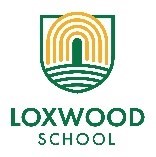 Home Learning WEEK 2 - The area you live inHome Learning WEEK 2 - The area you live inRowan and SycamoreStart the day with ‘P.E. with Joe’ – every day at 9.00amRowan and SycamoreStart the day with ‘P.E. with Joe’ – every day at 9.00amWeekly Maths Tasks (Aim to do 1 per day) Weekly Reading Tasks (Aim to do 1 per day)FirstWhite Rose Home Learning:Year 3 White Rose Home Learning -Week 2Year 4 White Rose Home Learning - Week 2ThenWorking on Times Table Rockstars - (20 mins on SOUND CHECK).Access MyMaths (Log in details in home learning pack). Play on Hit the Button -  focus on number bonds, halves, doubles and times tables. Adding totals of the weekly shopping list or some work around money. This game could support work on adding money. Get a piece of paper and show everything you know about Subtraction. This could be a poster, pictures, diagrams, explanations, methods etc. Be as creative as you want to be.Practise counting forwards and backwards from any given number in 10s.You could share an article or report together. This could be from a newspaper, magazine or online.Ask an adult or family member to listen to you reading and discuss what has happened in the book so far. Remember to read with expression. What do you think will happen next? (Parents: Encourage them to read with expression and intonation.)Watch Newsround and discuss what is happening in the wider world. Can you record your own news report?Read a book on Oxford Owl, discuss what you enjoyed about the book (Your parents will need to set up a free account).Do you have a dictionary at home? With a partner, take it in turns to randomly select a word from the Year 3/4 Common Exception words. Race to find the word first in the dictionaries (If you have one dictionary to share, time how long it takes each person. The fastest is the winner). The first person to find it reads out the definition. They then get to choose the next word to search for! Doing this will help you to familiarise yourself with a dictionary.Weekly Spelling Tasks (Aim to do 1 per day)Weekly Writing Tasks (Aim to do 1 per day)Practise your Common Exception Words.Year 3/4 Common Exception words. Mrs Smith’s Group (You may need your parent/guardian’s help to find this on the class page) Common Exception Words. Practise your spelling on Spelling Frame. You can email your teacher at year3@loxwoodschool.com or year4@loxwoodschool.com for your username and password.Choose 5 Common Exception words. Write a synonym, antonyms, the meaning and an example of how to use the word in a sentence. Can the word be modified?Choose 5 Common Exception words and practise spelling them using green vowels. Write the word and every vowel complete in green, e.g. spelling.Write a diary entry summarising the events from the day/week.Write an information report about your local area. Remember to include headings and subheadings.Write a story about a stranger coming   to an empty town. What happens? Is it a good thing or a bad thing? Use your imagination to create an exciting story.Write a setting description to describe a local area. What is in the local area? What do you like/dislike about it and why?Write a set of instructions on how to have a fun day at home. What do you enjoy doing at home? Editing your work- Are you using your green pen to edit and improve your work? Check your non-negotiables (Capital Letters, Punctuation, High frequency words etc).Learning Project - to be done throughout the weekThe project this week aims to provide opportunities to learn more about the area you live in. Learning may focus on your local area, famous people, key landmarks and links to your city.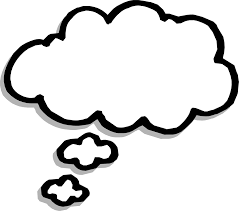 Let’s Wonder:Think about your street. What type of houses/buildings are on your street? What type of building do you live in? What other buildings are close by? Find out about your local area, what different buildings does it have? How old are some of those buildings? How have they changed over time? Use a map to locate different places. Look on Google Earth. Draw your own map of the local area.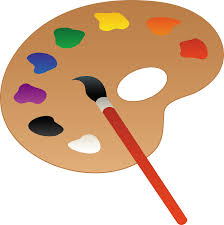 Let’s Create: Choose a building you like in the local area. Make a model of that building using materials of your choice. (Playdough, junk modelling, Lego etc…..) Which materials have you chosen to use and why? How do you feel about this piece of artwork? Reflect on your work- what do you like? Is there anything you would do differently?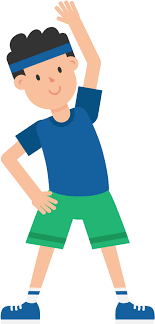 Be Active:Get out into the garden, pull up some weeds or help mow the lawn. Does your garden need a tidy up? Maybe you could plant some seeds.              Recommendation at least 2 hours of exercise a week.Time to Talk: 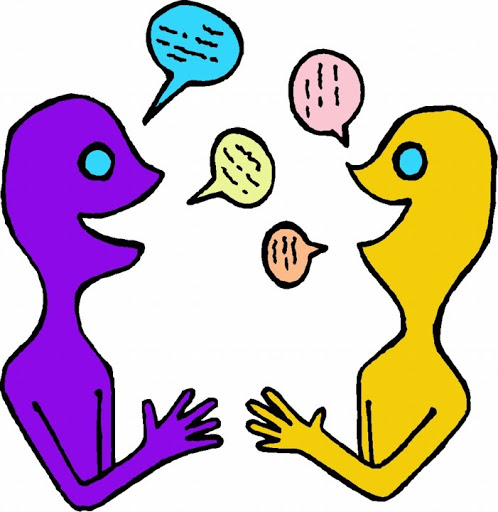 Were your family members all born in this local area? If not, how is their place of birth different to the local area? If they were, how different is the local area since they were born? Talk about their memories of how it has changed.Understanding Others and Appreciating Differences: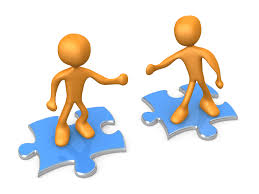 Research different places of worship that can be found in their local area. Can you find the nearest Church? Mosque? Synagogue? Temple? Gurdwara? What can you find out about them? Draw pictures and label them with any information you find out.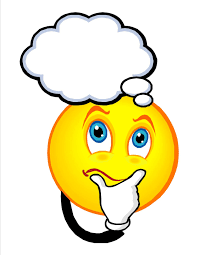 Reflect:Think about what would improve your local area? Is there anything missing? What spoils the local area? What could be done? What would make it better?Additional learning resources parents may wish to engage withClassroom Secrets Learning Packs - These packs are split into different year groups and include activities linked to reading, writing, maths and practical ideas you can do around the home. Twinkl - to access these resources, click on the link and sign up using your own email address and creating your own password. Use the offer code UKTWINKLHELPS. #TheLearningProjects